О внесении изменений в Положение о порядке применения взысканий к муниципальным служащим администрации сельского поселения Раевский сельсовет муниципального района Давлекановский район Республики Башкортостан за коррупционные правонарушения»Рассмотрев протест прокуратуры Давлекановского района, руководствуясь ст.ст. 14, 48 Федерального закона от 06.10.2003 № 131-ФЗ «Об общих принципах организации местного самоуправления в РФ», постановляю:1.Внести изменения в постановление администрации сельского поселения Раевский сельсовет муниципального района Давлекановский район от 29 октября 2012 года № 73 «Об определении должностного лица, уполномоченного на осуществление муниципального контроля» (далее – постановление) следующие изменения:1.1.В пункте 2 постановления слова «муниципальный контроль в сфере торговой деятельности» исключить.1.2. Пункт 3 постановления изложить следующей редакции: «Должностное лицо, осуществляющее муниципальный контроль, осуществляет свои полномочия в соответствии с Федеральным законом от 31.07.2020 № 248-ФЗ «О государственном контроле (надзоре) и муниципальном контроле в Российской Федерации» и муниципальными нормативными правовыми актами Совета сельского поселения Раевский сельсовет муниципального района Давлекановский район и администрации сельского поселения Раевский сельсовет муниципального района Давлекановский район.2.Контроль за исполнением постановления оставляю за собой. 3.Настоящее постановление подлежит обнародованию в порядке, установленном действующим законодательством.Глава сельского поселения						Р.Х.ШайхутдиновБашҡортостан РеспубликаһыДәүләкән районымуниципаль районныныңРаево аүыл Советы ауыл биләмәһе хакимиәтеБашҡортостан РеспубликаһыДәүләкән районымуниципаль районныныңРаево аүыл Советы ауыл биләмәһе хакимиәте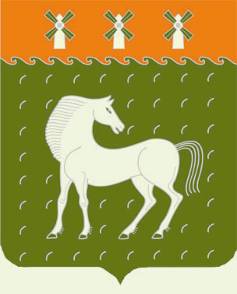 Администрация  сельского поселения Раевский сельсовет муниципального района Давлекановский район Республики Башкортостан Администрация  сельского поселения Раевский сельсовет муниципального района Давлекановский район Республики Башкортостан Администрация  сельского поселения Раевский сельсовет муниципального района Давлекановский район Республики Башкортостан ҠАРАР«15» ноябрь 2021 й.№ 35№ 35№ 35№ 35ПОСТАНОВЛЕНИЕ«15» ноября 2021 г.ПОСТАНОВЛЕНИЕ«15» ноября 2021 г.ПОСТАНОВЛЕНИЕ«15» ноября 2021 г.